Αρ. Πρωτ.:									ΑΘΗΝΑ: ΠροςΣωματεία – Μέλη Ε.Φ.Ο.Α.Κυρίες, Κύριοι, Σε ό,τι αφορά στα απαραίτητα δικαιολογητικά που απαιτείται να αποστείλουν τα Σωματεία Ε.Φ.Ο.Α., σχετικά με τις αρχαιρεσίες της Τακτικής Γενικής Συνέλευσης που πρόκειται να διεξαχθεί το Σάββατο 27 Μαρτίου 2021, σας επισημαίνουμε τα εξής:Η αίτηση υποψηφιότητας για Πρόεδρο, ή μέλος Διοικητικού Συμβουλίου, ή Εθνικής Επιτροπής Διοίκησης, ή Τακτικού εκπροσώπου της Ε.Φ.Ο.Α. στην Ε.Ο.Ε., ή Αναπληρωτή εκπροσώπου της Ε.Φ.Ο.Α. στην Ε.Ο.Ε., ή Δικαστικής Επιτροπής, ή Εξελεγκτικής Επιτροπής, θα πρέπει να περιέχει, επί ποινή ακυρότητας,  όλα τα στοιχεία που αναφέρονται στους πίνακες των αντιστοίχων συνημμένων υποδειγμάτων.
                                            Στην παράγραφο παρόντα μέλη, θα πρέπει να αναφέρονται ολογράφως παρόντες – απόντες.Σύμφωνα με το άρθρο 14 παρα 4 του ν. 2725/1999, όπως ισχύει, αλλά και τη σχετική ΚΥΑ που αναφέρεται παρακάτω, η απόκτηση εκ μέρους του υποψηφίου, του δικαιώματος να εκλέγει και να εκλέγεται αποδεικνύεται αποκλειστικά από σχετική βεβαίωση του Σωματείου, η οποία θα πρέπει να εκδοθεί και να υποβληθεί στην ΕΦΟΑ.Αναλυτικά
https://zeus.grnet.gr/zeus/static/manuals/zeus_admin_manual_sports_federations.pdfΚαταληκτική ημερομηνία αποστολής των αιτήσεων είναι, σύμφωνα με την  ΚΥΑ 72664/24.02.2021 (ΦΕΚ Β’ 719/24.02.2021),η18η Μαρτίου 2021Οι αιτήσεις αποστέλλονται ηλεκτρονικά στο info@efoa.gr και όλα τα πρωτότυπα φυλάσσονται με ευθύνη του Σωματείου και θα είναι διαθέσιμα σε κάθε ζήτηση από την Ομοσπονδία.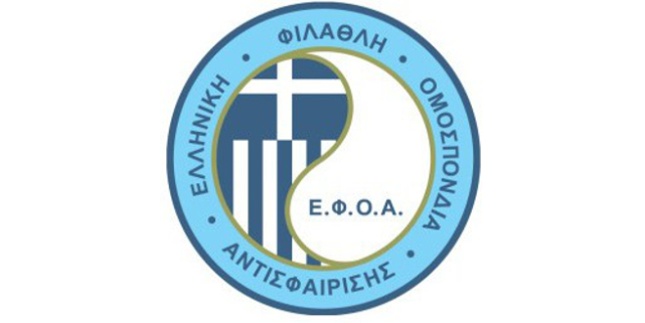 ΕΛΛΗΝΙΚΗ ΦΙΛΑΘΛΗ ΟΜΟΣΠΟΝΔΙΑ ΑΝΤΙΣΦΑΙΡΙΣΗΣ  (Ε.Φ.Ο.Α.)ΜΕΛΟΣ ΤΗΣ ΔΙΕΘΝΟΥΣ ΟΜΟΣΠΟΝΔΙΑΣ ΑΝΤΙΣΦΑΙΡΙΣΗΣ (I.T.F.)ΜΕΛΟΣ ΤΗΣ ΕΥΡΩΠΑΪΚΗΣ ΟΜΟΣΠΟΝΔΙΑΣ ΑΝΤΙΣΦΑΙΡΙΣΗΣ (T.E.)ΥΜΗΤΤΟΥ 267 - 11631 ΠΑΓΚΡΑΤΙ ΑΘΗΝΑ - ΤΗΛ:210-7563170 – 2 - FAX: 210-7563173 - email: info@efoa.grΥΜΗΤΤΟΥ 267 - 11631 ΠΑΓΚΡΑΤΙ ΑΘΗΝΑ - ΤΗΛ:210-7563170 – 2 - FAX: 210-7563173 - email: info@efoa.gr